INDICAÇÃO Nº 621/2020Assunto: Solicita a manutenção ou substituição da Placa Indicativa de Nomenclatura da Rua João Fontana, conforme especifica.Senhor Presidente:INDICO ao Sr. Prefeito Municipal, nos termos do Regimento Interno desta Casa de Leis, que se digne Sua excelência determinar ao setor competente da Administração, para execução URGENTE da manutenção ou substituição da Placa Indicativa de Nomenclatura da Rua João Fontana, Bairro Jardim de Lucca, na altura do número 157, pois a mesma encontra-se apagada o que dificulta a identificação.Tal medida é solicitação de moradores e de grande importância para a orientação e informação das pessoas que se dirigem para o local.			SALA DAS SESSÕES, 02 de dezembro de 2020.HIROSHI BANDO    Vereador – PSD*Acompanha 01 (uma) foto.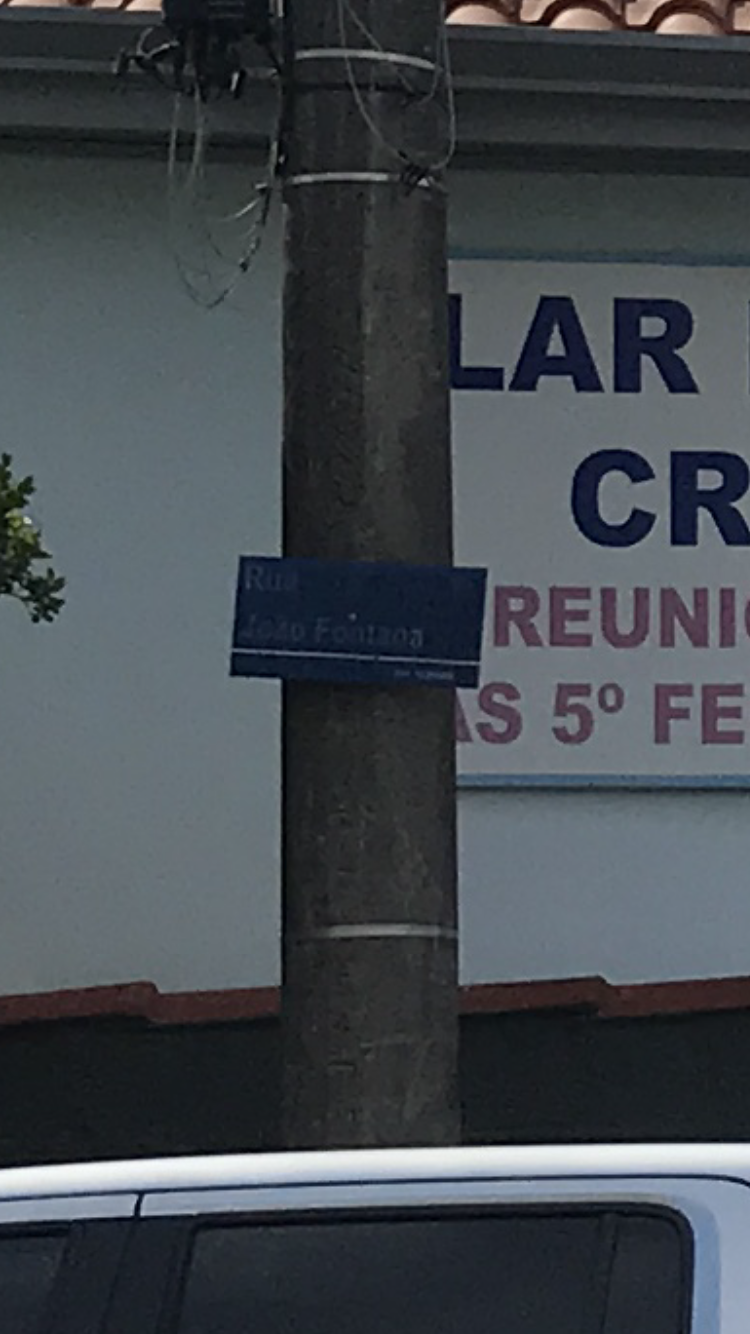 